«М. Дулатов ат. Қостанай инженерлік-экономикалық университеті» жеке мекемесіХалықаралық Тараз инновациялық институтыУрал мемлекеттік аграрлық университетіАҚПАРАТТЫҚ ХАТҚұрметті әріптестер!«М.Дулатов ат. Қостанай инженерлік-экономикалық университеті» ЖМ Сіздерді «Ғылыми зерттеулер: өзекті мәселелер, жетістіктер мен инновациялар» Дулатов оқулары-2022 атты ХIV халықаралық ғылыми-практикалық конференцияға қатысуға шақырады.Конференцияның қоса ұйымдастырушылары Халықаралық Тараз инновациялық институты, Урал мемлекеттік аграрлық университеті болып табылады.«ДУЛАТОВ ОҚУЛАРЫ – 2022»Конференция 2022 жылдың 25 қарашасында М.Дулатов атындағы Қостанай инженерлік-экономикалық университетінің базасында өтеді. Конференцияны өткізу форматы аралас: офлайн және онлайн.Конференция жұмысына қатысуға қоғам және саяси қайраткерлер, Қазақстан Республикасы мен жақын және алыс шетел ЖОО-ның профессор-оқытушы құрамы, аспиранттар, магистранттар мен докторанттар шақырылады.Конференцияның жұмыс тілдері: қазақ, орыс, ағылшын.Конференция келесі секциялар бойынша өткізіледі:1-Секция – Энергетика және техника саласындағы ғылыми зерттеулер;2-Секция – Ақпараттық технологиялар саласындағы өзекті мәселелер, жетістіктер мен инновациялар;3-Секция – Қоғамдық және экономикалық ғылымдар саласындағы ғылыми зерттеулер;4-Секция – Ауыл шаруашылығын дамытудағы жаңа үрдістер.Ғылыми-практикалық конференцияға қатысуға өтінімдер мен мақалалар 2022 жылдың 11 қарашасына дейін nauka.kineu.kz@mail.ru электрондық поштасына жіберілсін.Жариялау құны 600 теңге, магистранттарға А4 форматында 1 бетке 300 теңге. Жақын және алыс шетел авторларының мақалалары тегін жарияланады.Банк деректемелері«М. Дулатов ат. Қостанай инженерлік-экономикалық университеті» ЖМ, Қостанай қ., Чернышевский к-сі, 59, БЕК 17, БСН 960840000146, ЖСК KZ398562203110574132, төлем белгілеу коды 861, Қостанай қ., «Банк Центр Кредит» АҚ, БСК KCJBKZKX, тел.: 8-(7142)-39-03-68,                 e-mail: nauka.kineu.kz@mail.ruАнықтама телефондары: 87478049455 (Жамалова Динара Болатовна – ғылыми зерттеулер секторының жетекшісі).АВТОРЛАРҒА АРНАЛҒАН ЕРЕЖЕЛЕРКонференция қорытындысы бойынша материалдар жинағы шығарылады, ол М.Дулатов ат. ҚИнЭУ «Наука» журналының https://journal.kineu.kz/ сайтына орналастырылады.Материалдарды ресімдеу кезінде келесі ережелерді басшылыққа алуыңызды сұраймыз:Жариялау үшін қажетті құжаттар жинағы:• Мақаланың электрондық нұсқасы;• Жарияланым үшін төлем туралы түбіртектің көшірмесі;• Мақаланың атауы, авторлардың Т.А.Ә. және олардың деректері (мекенжайы, телефоны, e-mail, жұмыс орны мен лауазымы) көрсетілген ілеспе хат; • Сыртқы рецензент қол қойған және ұйымның кадрлар бөлімінде мөрмен расталған Рецензия (ғылыми дәрежесі жоқ авторлар үшін қажет). Мақаланы ресімдеуге қойылатын талаптар1 Мақала жариялау үшін электронды түрде қазақ немесе орыс немесе ағылшын тілдерінде ұсынылады.2 Мақаланың көлемі 4-6 беттен аспайды, мәтін Times New Roman гарнитурасымен теріледі, өлшемі 14, бір интервалдан кейін, жолақтары барлық жағынан 20 мм. 3 Мәтіндегі барлық формулалар оң жағынан нөмірленеді. Олардың астында шартты белгілер толық жазылады.4 Мәтінде әдебиеттерге сілтемелер араб сандарымен шаршы жақшада көрсетіледі. 5 Кестелердің сілтемелері кестенің астында орналастырылады. 6 Мақалаға мыналар қоса беріледі: мақаланың атауы, авторлардың Т.А.Ә. және олардың деректері (мекенжайы, телефоны, e-mail, жұмыс орны мен лауазымы) көрсетілген ілеспе хат.7 Мақалада келесі мәліметтер міндетті түрде көрсетілуі керек:	- мақала мазмұнының тақырыбына сәйкес келетін ҒТАМЖ коды;- мақаланың атауы;- «Кіріспе», «Объекті және әдістемесі», «Зерттеу нәтижелері», «Қорытынды» бөлімдері, автор сілтеме жасайтын әдеби дереккөздердің тізімі.- тақырыптың өзектілігі мен жаңалығы туралы аннотация үш тілде (қазақ, ағылшын, орыс) әр тілде 4-6 жолдан артық емес;- Суреттер (JPEG, GIF форматы; MSWord құралдарымен орындалған суреттер бір бүтінге топтастырылуы тиіс), кестелер мен формулалар (Microsoft Equation формулаларының редакторында орындалған) – жеке парақта қайталанады.- мақаланың мазмұны бойынша кілт сөздер (15-40 сөз немесе сөз тіркесі). Әрбір кілт сөз немесе сөз тіркесі басқасынан үтірмен үш тілде (қаз., ағылш., орыс.) бөлінеді;- пайдаланылған әдебиеттердің библиографиялық тізімі (мақаладан кейін орналастырылады және МЕМСТ 7.1-2003 бойынша ресімделеді. Библиографиялық жазба. Библиографиялық сипаттама: құрастырудың жалпы талаптары мен ережелері.)ГРАФИКАЛЫҚ МАТЕРИАЛДЫ, КЕСТЕЛЕРДІ, ФОРМУЛАЛАРДЫ РЕСІМДЕУГЕ ҚОЙЫЛАТЫН ЖАЛПЫ ТАЛАПТАРГрафикалық материал ол туралы бірінші рет айтылған мәтіннен кейін немесе келесі бетте орналастырылады. Кез-келген графикалық материал (сызба, схема, диаграмма, сурет және т.б.) мақалада «Сурет» сөзімен белгіленеді, қалың қаріппен ерекшеленеді. «Сурет» сөзі және оның нөмірі графикалық материалдың астында, ортасында көлденең орналастырылады. Қажет болған жағдайда түсіндірме деректер, ескертпелер мен ескертулер графикалық материалдың астына қойылады. Бұл жағдайда графикалық материалдың белгісі мен атауы түсіндіруші деректерден кейін орналастырылады. Әрі қарай, оның тақырыптық атауы сызықшамен бөлінуі мүмкін. Қосымшалардың графикалық материалын қоспағанда, графикалық материал араб цифрларымен нөмірленеді, әдетте, «Сурет» деген сөзден кейін осы сандарды келтіре отырып, тура нөмірленеді. Егер сурет біреу болса, онда ол «1-сурет» деп белгіленеді.«Кесте» сөзінен кейін кесте нөмірі келтіріледі. Бұл жағдайда кесте нөмірінен кейін нүкте қойылмайды. Қажет болса, кесте мазмұнының қысқаша сипаттамасы оның атауын береді, ол нөмірден кейін кестенің үстіне бас әріппен жазылады, одан сызықшамен бөлінеді. Бұл жағдайда кестенің атауынан кейін нүкте қойылмайды. Белгілеуді және атауды (бар болса) жартылай қалың қаріппен белгілеп, кестенің ортасына қою қажет. Кесте сілтемелері кестенің астында орналастырылады.Қосымшаларда, кестелерде орналастырылатындарды және графикалық материалға түсіндірме деректерді қоспағанда, формулалар араб цифрларымен тура нөмірленеді. Бұл жағдайда формуланың нөмірі формуланың оң жағында онымен бір деңгейде жақшаға жазылады.Мақаланың мазмұнына авторлар жауапты болады.Қабылданбаған мақалалар авторларға жіберілмейді.Редакциялық алқа ережелерді бұза отырып ресімделген мақалаларды қарастырмау құқығын өзіне қалдырады.КОНФЕРЕНЦИЯҒА ҚАТЫСУШЫНЫҢ ӨТІНІМІТАӘ______________________________________________________________________________ 

Ғылыми дәрежесі, ғылыми атағы _______________________________________________________

Лауазымы __________________________________________________________________________
Ұйым ________________________________________________________________________ 
E-mail ______________________________________________________________________________
Мақаланың(-лардың) атауы _____________________________________________________________

Секцияның(-лардың) атауы ______________________________________________________________
Қатысу форматы (офлайн немесе онлайн) _________________________________________________Баяндамамен немесе баяндамасыз қатысады _______________________________________________Төлем туралы ақпарат:
Ұйымдастыру жарнасы пошта аударымымен жіберілді № ____ «____» ___________ 20___ ж.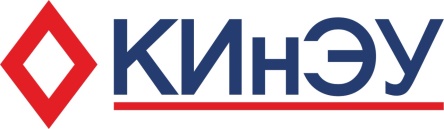 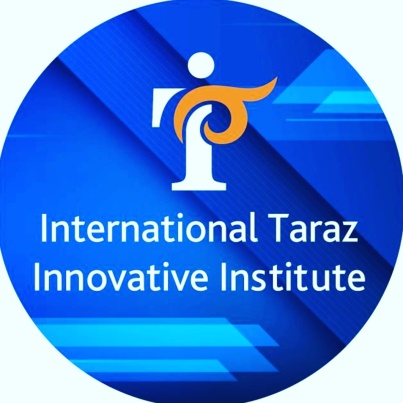 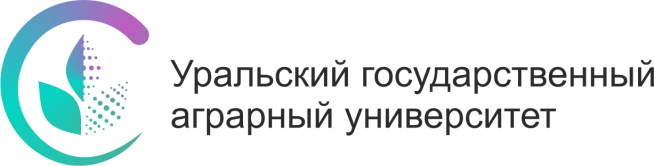 